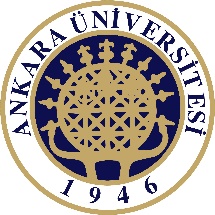 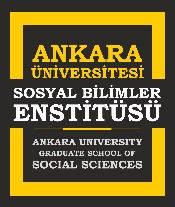      Sosyal Bilimler Enstitüsü Müdürlüğü’ne,	Enstitünüz …………………………………. Anabilim Dalı’nda  ……………….. numaralı 			Tezli Yüksek Lisans			Doktora			Bütünleşik Doktora öğrencisiyim.	Sosyal Bilimler Enstitüsü Yönetim Kurulu’nun …………..…. tarih ve …………..sayılı kararı ile kurulan ve asıl ve yedek öğretim üyelerinden oluşan tez jürime, karar yazısının tarafıma ulaştığı tarihten itibaren ilgili Müdürlüğün jüri görevlendirme üst yazılarını teslim alarak, bir hafta içerisinde Müdürlüğe sunduğum intihal yazılım programı raporuyla* birlikte  jüri üyelerine teslim ettim.	İlgili tutanağı, dosyama konulmak üzere Enstitü Müdürlüğü’ne teslim ediyorum.	Gereği için saygılarımla arz ederim.                                                                                                             		Tarih:													Adı-Soyadı ve İmzaTEZ JÜRİSİASIL ÜYELERÖĞRETİM ÜYESİ					TESLİM TARİHİ 		İMZA1-2-3-4-5-YEDEK ÜYELER1-2-3-*İntihal yazılım programı raporu, turnitin.com adresinden basılı ortamda alınabilmektedir.